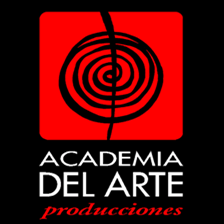 Nº SOCIO AMPAFirmaC.E.I.P.:NOMBRE Y APELLIDOS DEL NIÑO/A:ACTIVIDAD ELEGIDA:FECHA DE NACIMIENTO:    /    /                                 EDAD:TELÉFONOS DE CONTACTO 1º:TELÉFONOS DE CONTACTO 2º:NOMBRE DEL PADRE/TUTOR:NOMBRE DE LA MADRE/TUTORA:DIRECCIÓN:EMAIL:DATOS BANCARIOSNombre de la entidad financiera	IBAN_ _ _ _ Entidad _ _ _ _ Sucursal _ _ _ _ DC _ _ Cuenta _ _ _ _ _ _ _ _ _ _Titular de La cuenta	ALERGIAS: